19.01.2021ж. № 007                                                                                                        Приложение 1 Кому: Некоммерческому акционерному обществу «Центр поддержки гражданских инициатив»
От кого: Частное учреждение: «Межрегиональный центр медиации «МИР»Заявление на участие в конкурсе на предоставление гранта для неправительственных организаций*Настоящим заявлением Частное учреждение: «Межрегиональный центр медиации «МИР» выражает желание принять участие в конкурсе на предоставление
грантов для неправительственных организаций (далее – конкурс) по теме
гранта: Содействие развитию гражданского общества, в том числе повышению эффективности деятельности неправительственных организаций 24. «Применение института медиации для разрешения социальных вопросов и сохранения стабильности и согласия в обществе» 9..  и согласие реализовать социальный проект и (или) социальную программу в соответствии с условиями конкурса.Заявитель настоящим подтверждает и гарантирует, что вся информация,
содержащаяся в Заявлении и прилагаемых к ней документах, является подлинной,
соответствует истинным фактам, и выражает осведомленность об ответственности за
предоставление недостоверных сведений о своей правомочности, квалификации,
качественных и иных характеристиках, соблюдении им авторских и смежных прав, а также
иных ограничений, предусмотренных действующим законодательством Республики
Казахстан. Заявитель принимает на себя полную ответственность за предоставление таких
недостоверных сведений.Директор ЧУ«Межрегиональный центр медиации «МИР»	:	                       	Кайдарова С.Т.Дата заполнения "_19_" _января_ 2021год
Приложение 2                  ФормаАнкета заявителяПриложение 3ФормаСведения о потенциале заявителяОбоснование соответствия предлагаемого социального проекта и (или) социальной программы уставной деятельности организации.ЧУ «Межрегионального центр медиации «МИР» является некоммерческим юридическим лицом, по осуществлению правовых, управленческих, социально-культурных, научных, образовательных и благотворительных функций некоммерческого характера, а также оказанию медиативной, юридической, психологической помощи и в других целях, направленных на обеспечение общественных благ.Миссия организации: Популяризация института медиации, просвещение, обучение.Цель организации: Объединения медиаторов для развития медиации, обеспечения доступности медиации населению и юридическим лицам, создания для профессиональных и непрофессиональных медиаторов условий для проведения медиации и условий для лиц, осуществляющих деятельность по альтернативному урегулированию споров, оказания юридической, психологической помощи, оказания услуг для удовлетворения потребностей граждан и в других целях, направленных на обеспечение общественных благ.Основная деятельность организации:  Осуществление управленческих образовательных, социально-культурных научных благотворительных функций в целях объединения медиаторов на добровольной основе для достижения ими общих целей по развитию медиации и обеспечению материальных, организационно-правовых и иных условии осуществления деятельности медиаторов лиц, осуществляющих деятельность по альтернативному разрешению споров, а также оказания юридической психологической помощи и в других целях, направленных на обеспечение общественных благ.Основные функции организации: - обеспечение материальных, организационно-правовых и иных условий для профессиональных и непрофессиональных медиаторов для проведения медиации; - представление интересов аккредитованных медиаторов в их отношениях с органами государственной власти и местного самоуправления, республиканскими и международными организациями медиаторов и другими лицами; - участие в разработке стандартов и правил профессиональной деятельности, деловой и профессиональной этики медиаторов, правил проведения процедур медиации; - оказание содействия, методической, консультативной и информационной помощи уполномоченным и заинтересованным лицам по вопросам медиации; - организация информационного и методического обеспечения аккредитованных учреждением лиц, осуществляющих деятельность в сфере медиации;-  организация обучения и повышения квалификации медиаторов и иных лиц альтернативным способам разрешения споров; ведение реестра профессиональных медиаторов; - рассмотрение жалоб на действия аккредитованных медиаторов и дела о нарушении ими требований правил медиации; - проведение встреч, консультаций, семинаров, клубов и других форм взаимодействия и сотрудничества со специалистами, профессионалами, научными работниками, тренерами в области медиации, права, конфликтологии, психологии, переговорных практик, альтернативных способов разрешения споров; организация выставок, конференций и иных общественно значимых, в том числе благотворительных мероприятий;  - осуществление научно-исследовательской деятельности и проведение научнопрактических мероприятий в сфере медиации и альтернативных способов разрешения споров; - установление, развитие и укрепление связей с лицами, осуществляющими деятельность в сфере альтернативных способов разрешения споров создание союзов (ассоциации), других юридических лиц, а также участие в республиканских, международных союзах (ассоциациях) и других формах сотрудничества; - участие в национальных и международных конкурсах в целях получения социальных заказов и дотаций государства, а также грантов и стипендий зарубежных стран, республиканских, зарубежных, международных фондов и организаций, частных лиц; - проведение социологических, маркетинговых и иных исследований; привлечение инвестиций для поддержки и развития учреждения как консультационного, научно-методического центра по альтернативным способам разрешения споров, а также для развития сотрудничества с общественными и иными структурами Республики Казахстан и иностранных государств; - разработка, реализация и организация финансирования проектов и программ, направленных на поддержку и развитие аккредитованных медиаторов; - выпуск специальной и массовой литературы, периодических изданий, совместных публикаций по проблемам альтернативных способов решения споров, распространение информации о бухгалтерском учете в некоммерческих организациях;- осуществление иных функций, направленных на достижение уставных целей.Миссия, цели, и виды деятельности ЧУ «МЦМ «МИР» полностью соответствуют предлагаемому проекту.Опыт работы заявителя по теме гранта.         Перечисляется предыдущие аналогичные социальные проекты и (или) социальные программы, реализованные или находящиеся в процессе реализации за последние 3 (три) года (проекты и услуги, выполненные специалистами организации на индивидуальной основе или через другие организации, не могут считаться соответствующим опытом самой организации). Наличие у заявителя материально-технической базы для реализации социального проекта и (или) социальной программы. Описывается готовность организации к реализации социального проекта и (или) социальной программы (технико-экономические и финансовые показатели).  ЧУ «Межрегионального центр медиации «МИР» имеет арендованные офисы, состоящие из 2 кабинетов, оснащен необходимым оборудованием (стационарные компьютеры (3), ноутбуки(3), телефон, МФУ (4), сканер, копировальный аппарат и все необходимое оборудование для проведения семинаров и тренингов. (проектор, экран, флипчарт доска и т.д.).Все задействованные сотрудники по проекту, как штатные, так и привлекаемые имеют высшее профильное образование, опыт работы с аналогичными проектами, дипломы и сертификаты о повышении квалификации и прохождения профильных курсов.Имеются собственные интернет ресурсы: сайт http://c-mediation.kz и аккаунт в Instagram tsenrmediatsii, где можно получать онлайн консультации юристов и медиаторов.ЧУ «Межрегионального центр медиации «МИР» располагает собственными средствами, что гарантирует  внесение третьего транша по проекту в размере10% от запрашиваемой суммы.Заключены меморандумы, договора на совместные проекты, организацию практик, проведение мастер-классов на предприятиях Павлодарской области и с государственными учреждениями, членами центра организованно дежурство по оказанию услуг работа с жалобами, претензиями, консультации по правовым вопросам - в Центре правоохранительных услуг, фронт-офис г. Павлодар Павлодарский городской суд, в Опен-Павлодар при Акимате г. Павлодара. ЧУ «МЦМ «МИР» в 20-19 году стали лауреатами государственного гранта Министерства информации и общественного развития РК среди НПО, центр имеет опыт работы по аналогичным проектам в Павлодарской области финансируемых по линии государственных социальных заказов и готова к реализации социального проекта.Состав проектной команды заявителя (работники, которые будут вовлечены в реализацию предлагаемого социального проекта и (или) социальной программы).Опыт работы неправительственной организации в соответствующем регионе (заполняется в случае подачи заявки на темы гранта, предусмотренные Планом местных исполнительных органов).      Опишите опыт работы в соответствующем регионе, в котором запланирована реализация социального проекта и (или) социальной программы.Приложение 4ФормаСодержание предлагаемого социальном проекте и (или) социальной программыОсновная информация о социальном проекте и (или) социальной программе.Обоснованность реализации социального проекта и (или) социальной программы.Целевые группы (кто получит пользу от реализации социального проекта и (или) социальной программы).      Описывается участие представителей целевых групп в процессе планирования и реализации социального проекта и (или) социальной программы.Партнеры по социальному проекту и (или) социальной программе и заинтересованные стороны.Перечисляется все партнеры социального проекта и (или) социальной программы и заинтересованных стороны, описывается их участие в социальном проекте и (или) социальной программе (например, государственные органы, неправительственные организации, представители бизнес-сектора, средств массовой информации, международные организации и прочие), а также виды поддержки (информационная, консультативная и другие).Обратная связь с целевой группой по социальному проекту и (или) социальной программе.План мониторинга реализации социального проекта и (или) социальной программы.Календарный план социального проекта и (или) социальной программы.Риски социального проекта и (или) социальной программы.Освещение деятельности социального проекта и (или) социальной программы в средствах массовой информации (далее – СМИ).Устойчивость социального проекта и (или) социальной программы.Приложение 5ФормаСмета расходов по реализации социального проекта и (или) социальной программыДиректор ЧУ «МЦМ «МИР»:                                            Кайдарова С.Т.Бухгалтер:                                                                            Захарова С.В.        «МИР» АЙМАҚАРАЛЫҚ МЕДИЯЦИЯ ОРТАЛЫҒЫ140000, Павлодар қ., Крупской к-сі 63-20тел. 8 (7182) 32-24-04, +7 777 209 08 01БИН  120140007649ИИК  KZ10070102KSN4501000Павлодар қ-ңАО «Банк Kassa Nova» ф-лыБИК KSNVKZKAМЕЖРЕГИОНАЛЬНЫЙ  ЦЕНТР МЕДИАЦИИ «МИР»140000, г. Павлодар, ул. Крупской 63-20тел. 8 (7182) 32-24-04, +7 777 209 08 01БИН  120140007649ИИК  KZ10070102KSN4501000Ф-л АО «Банк Kassa Nova»в г. ПавлодарБИК KSNVKZKA№ п/пНаименованиеИнформация (заполняется заявителем)1.Наименование заявителя в соответствии со справкой о государственной регистрации (перерегистрации) юридического лица или свидетельством о государственной регистрации (перерегистрации) юридического лицаЧастное учреждение "Межрегиональный центр медиации "МИР"2. Дата государственной регистрации (перерегистрации) 13.01.2012г.
3. Бизнес-идентификационный номер 120140007649
4Фактический адресг. Павлодар, ул. Академика Сатпаева, д.71, офис 2075.Информация о целевой группе заявителяНаселение Республики Казахстан. Представители социально-уязвимых групп граждан (малообеспеченные, многодетные семьи, люди, имеющие инвалидность, дети-сироты) 6. Фамилия, имя, отчество (при его наличии), должность первого руководителя, контактные номера телефонов (в том числе мобильный) и адрес электронной почты Кайдарова Салтанат Толеутаевна+7 777 209 08 01 s_kaidarova@mail.ru7.Фамилия, имя, отчество (при его наличии) главного бухгалтера (бухгалтера), контактные номера телефонов (в том числе мобильный) и адрес электронной почтыЗахарова Светлана Владимировна+7 7054813369svetlana_zaharova_72@mail.ru
8.Трудовые ресурсы всего. Из них:
16Штатные сотрудники
3Привлекаемые специалисты
3Волонтеры10
Сроки реализации социального проекта и (или) социальной программыНаименование социального проекта и (или) социальной программы (краткое описание основной деятельности)Наименование заказчика (донора) и географический охват выполненного социального проекта и (или) социальной программыСтоимость социального проекта и (или) социальной программыРезультаты социального проекта и (или) социальной программы2018 год
Повышение роли медиации в решении конфликтных ситуаций, также направленных на разрешение трудовых споров
Управление внутренней политики Павлодарской области
Павлодарская область380000 тенге
Проведено 20 мероприятий –семинаров тренингов с охватом более 500 человек
Апрель – ноябрь 2019г.««Проведение мероприятий по повышению правовой грамотности населения в сфере защиты прав потребителей в Павлодарской области»»НАО ЦПГИПавлодарская область3142000 тенгеПовышение уровня правовой грамотности населения Павлодарской области. Уменьшение количества жалоб и претензий, заявлений в судебные органы по защите нарушенных прав. Дальнейшее функционирование консультационного кабинета для защиты нарушенных прав потребителей Павлодарской  области.Июнь – ноябрь 2019г.«Проведение мероприятий по повышению правовой грамотности населения в сфере защиты прав потребителей Акмолинской  области»НАО ЦПГИАкмолинская область3142000 тенгеПовышение уровня правовой грамотности населения Павлодарской области. Уменьшение количества жалоб и претензий, заявлений в судебные органы по защите нарушенных прав. Дальнейшее функционирование консультационного кабинета для защиты нарушенных прав потребителей Акмолинской  области.Март – ноябрь 2020г.«Проведение мероприятия по повышению правовой грамотности населения в сфере защиты прав потребителей в Алматинской области»НАО ЦПГИАлматинская область3 249 000 тенгеВ г. Толдыкорган открыт кабинет для бесплатной юридической консультации по вопросам защиты потребительских прав. Проконсультировано всего 237 человек. Организована правовая школа по подготовке 21 студента-юриста по защите прав потребителей. Проведена информационная компания по повышению правовой грамотности населения Алматинской области. Март – ноябрь 2020г.«Проведение мероприятия по повышению правовой грамотности населения в сфере защиты прав потребителей в Актюбинской  области»НАО ЦПГИАктюбинская область3 249 000 тенгеОткрыты три кабинета для бесплатной юридической консультации по вопросам защиты потребительских прав. Проконсультировано всего 317 человек. Организована правовая школа по подготовке 30 студентов-юристов по защите прав потребителей. Проведена информационная компания по повышению правовой грамотности населения Актюбинской области. Апрель – декабрь 2020г. Организация и проведение семинаров и тренингов, направленных на повышение роли медиации в решении конфликтных и спорных ситуаций, а также направленных на разрешение трудовых споров на предприятиях и организациях областиГУ "Управление информации и общественного развития Павлодарской области"Павлодарская область1 854 000 тенгеПроведено 15 семинаров тренингов по разъяснению роли медиации в различных сферах общественной жизни для работников градообразующих предприятий, а также для  юристов, государственных служащих, работающих в государственном правовом отделе и отделе обращений граждан в государственном учреждениях городов и районов, сотрудников некоммерческих предприятий и организацийОхват составил 288 человек, все участники сертифицированы.Фамилия, имя, отчество (при его наличии) члена проектной командыДолжностьОпыт работы, соответствующий задачам социального проекта и (или) социальной программы с указанием наименования проектов и его роли в их реализацииСтаж работника (указать количество лет)Обязанности в социальном проекте и (или) социальной программе, ответственностьКайдарова Салтанат Толеутаевна
(Профессиональный медиатор, магистр Права, Председатель Палаты юр.консультантов Павлодарской области, тренер по подготовке медиаторовДиректор
Директор представительства по Павлодарской области РОО «Национальная лига потребителей» Гос.заказ-«Повышение имиджа работников здравоохранения» -РОО «Национальная лига потребителей», тренинг «Общий курс медиации» Павлодарский  Областной суд, в Палате Предпринимателей «Атамекен», проведение тренингов  по РК по заказу Министерства здравоохранения и социального развития РК на тему «Медиативные технологии: предупреждение и разрешение конфликтных ситуаций в деятельности медицинских работников»,  «Общий курс медиации»,  РГУ «Когамдык  келесим» при Аппарате Президента РК проведение семинаров по предупреждению конфликтов (споров) в межэтнической, межконфессиональной  среде. Проведение мероприятий ,семинаров ,тренингов по межэтническим, межконфессиональным спорам по заказу Прокуратуры Кустанайской области. Государственный заказ:«Повышение роли медиации в решении конфликтных ситуаций, также направленных на разрешение трудовых споров». Заказчик ГУ «Управление внутренней политики Павлодарской области»Гос.соц.грант «Проведение мероприятия по повышению правовой грамотности населения в сфере защиты прав потребителей в Павлодарскойобластях»и «Проведение мероприятия по повышению правовой грамотности населения в сфере защиты прав потребителей в Акмолинской области»Руководитель проектов «Проведение мероприятия по повышению правовой грамотности населения в сфере защиты прав потребителей в Алматинской и Актюбинской  области», а также госзаказа.29 лет
Руководитель проекта
Общее руководство и координирование проектаЗахарова Светлана Владимировна(Сертифицированный бухгалтер-практик САР)БухгалтерБухгалтер социальных проектов, финансируемых государственным сектором, международными фондами и организациями.Фонд Сорос-Казахстан «Адвокационная деятельность, направленная на продвижение принципов социальной справедливости и защиту прав человека  людей живущих с ВИЧ, а также потребителей инъекционных наркотиков, в том числе ВИЧ-инфицированных  в г. Павлодаре».НАО ЦПГИ«Проведение мероприятия по повышению правовой грамотности населения в сфере защиты прав потребителей в Павлодарской области» «Проведение мероприятия по повышению правовой грамотности населения в сфере защиты прав потребителей в Акмолинской области». Финансовое сопровождение проектов «Проведение мероприятия по повышению правовой грамотности населения в сфере защиты прав потребителей в Алматинской и Актюбинской  области», а также госзаказа.23 годаВедение бухгалтерского учета по проектуШарапхан Даяна БагдатовнаСпециалист SMMСпециалист по связям с общественностьюИнформационное сопровождение проектов «Проведение мероприятия по повышению правовой грамотности населения в сфере защиты прав потребителей в Алматинской и Актюбинской  области», а также госзаказа по теме медиации в 2020году,Гос.соц.грант «Проведение мероприятия по повышению правовой грамотности населения в сфере защиты прав потребителей в Павлодарской областях»2 годаОбеспечение информационного просвещения населения о механизмах медиации через СМИ и интернет. Организация связи с СМИ, гос.сектором, НПО. Информационное сопровождение проектаАлина Куралай ЖумкеновнаДоктор психологических наук (PhD), Член-корреспондент Международной Академии Психологических наук Лектор-тренерМедиатор-психолог, тренер «Медиация в межконфессиональной сфере» с участием медиаторов, психологов, педагогов, представителей АНК. Тренер по подготовке и обучению непрофессиональных медиаторов, психологический аспект .Проведение обучающих авторских модульных семинаров-тренингов (разработанных на базе научно-исследовательских работ по РК) по противодействию религиозному экстремизму и терроризму в РК для: школьных психологов, правоохранительных органов, ИРГ, госслужащих, УИС.Лектор-тренер.16 летУчастие в разработке on-line опросников, обучающих программ по психологическому аспекту для обучения медиаторовСуйекенова Айгерим МаратовнаСоциологООН «Проведение ситуационного анализа по работе с осужденными за экстремистские и террористические преступления в пилотных учреждениях программы»Социолог по анализу опросов и анкетирования.4 годаУчастие в составлении on-line опросников, анализ ситуации по результатамАрынова БагдатКазаховед, переводчик на государственный языкГоз. Заказ «Организация и проведение семинаров и тренингов, направленных на повышение роли медиации в решении конфликтных и спорных ситуаций, а также направленных на разрешение трудовых споров на предприятиях и организациях области», «Проведение мероприятия по повышению правовой грамотности населения в сфере защиты прав потребителей в Алматинской и Актюбинской  области», Гос.соц.грант «Проведение мероприятия по повышению правовой грамотности населения в сфере защиты прав потребителей в Павлодарской области»30 летПеревод информационных материалов по проекту на государственный языкСроки реализации социального проекта и (или) социальной программыНаименование социального проекта и (или) социальной программы (краткое описание основной деятельности)Наименование заказчика (донора) и географический охват выполненного социального проекта и (или) социальной программыСтоимость социального проекта и (или) социальной программыРезультаты социального проекта и (или) социальной программыЦель социального проекта и (или) социальной программыФормирование в обществе культуры разрешения конфликтов через досудебные процедуры урегулирования споров.
Задачи социального проекта и (или) социальной программы1. Оказание квалифицированной, бесплатной медиативной помощи населению, в том числе социально-уязвимым слоям и гражданам, находящимся в трудной жизненной ситуации.2. Проведение тренингов, круглых столов и семинаров для сотрудников правоохранительных органов, органов социальных служб, специалистов кризисных центров, инспекторов по защите женщин от насилия, с приглашением квалифицированных тренеров, медиаторов и узкопрофильных специалистов.3. Проведение информационной кампании, направленной на разъяснение преимуществ примирительных процедур, в том числе медиации.      4. Совершенствование механизмов работы с получателями услуг в порядке медиации.      5. Проведение анализа о состоянии медиации в стране по отдельным аспектам (заинтересованность граждан в досудебном урегулировании споров; выявление сферы, в которой наблюдается наибольшее применение медиации (гражданские, трудовые, семейные, и тд.); оценка состояния института «непрофессиональных» медиаторов; определение причин, препятствующих развитию медиации)Предлагаемая деятельность Для достижения цели проекта и выполнения поставленных задача необходимо провести следующие мероприятия:По задаче 11.1. Через Центры медиации привлечь в проект практикующих профессиональных медиаторов в 14-ти областях, а также городах Нур-Султан, Алматы,  Шымкент для большего территориального охвата населения медиативной помощью.1.2. Через практикующих профессиональных медиаторов оказать в каждом регионе квалифицированную, бесплатную медиативную помощь населению, в том числе социально-уязвимым слоям и гражданам, находящимся в трудной жизненной ситуации. Общий охват (14 областей, города Нур-Султан, Алматы Шымкент) не менее 500 человек.1.3. Дополнительно в рамках проекта практикующими профессиональными медиаторами нашей организации будут проведены онлайн консультации по разрешению конфликтов в досудебном порядке на собственном ВЭБ сайте http://c-mediation.kz и аккаунте в Instagram tsenrmediatsii для населения Республики Казахстан. По задаче 2Мероприятий будут проведены во всех 17 регионах РК ( 5 круглых столов и 12 обучающих семинаров тренингов)2.1.Провести 5 круглых столов на тему разъяснения государственной политики медиации в городах Нур-Султан, Алматы, Шымкент, Павлодар, Усть-Каменогорск с представителями правоохранительных органов, органов социальных служб, специалистов кризисных центров, инспекторов по защите женщин от насилия.2.2. В оставшихся 12 регионах провести  12 семинаров-тренингов для сотрудников правоохранительных органов, органов социальных служб, специалистов кризисных центров, инспекторов по защите женщин от насилия на тему  медиации, как  культуры разрешения конфликтов через досудебные процедуры урегулирования споров.
 Семинары- тренинги будут проводиться практикующими квалифицированными профессиональными тренерами медиаторами с привлечением юристов, психологов. Все участники семинаров тренингов будут сертифицированы.По задаче 3  Охватить информационной компанией, направленной на разъяснение преимуществ примирительных процедур, в том числе медиации не менее 1 миллиона граждан Республики Казахстан. Для этого провести следующие мероприятия:3.1. Подготовить и разместить в СМИ, соц. сетях (Instagram , Facebook,  ВКонтакте) цикл анимационных роликов о роли медиации, направленных на разъяснение преимуществ примирительных процедур в различных сферах общественной жизни (гражданские, семейные, ювенальные, трудовые и т.д.). 3.2.Подготовить и разместить 5 статей в печатных СМИ РК на разъяснение основ медиации и ее преимуществ, а также о реализации данного проекта.3.3. Разработка и размещение в соц. сетях (Instagram, Facebook,  ВКонтакте), интернете, тематических инфографик.3.4. Выступление на радио по теме разъяснения преимуществ примирительных процедур в различных сферах общественной жизни (гражданские, ювенальные, семейные, трудовые и т.д.). 3.5. Выступление на телевидении республиканского значения по разъяснению преимуществ примирительных процедур в различных сферах общественной жизни (гражданские, ювенальные семейные, трудовые и т.д.). По задаче 44.1. По материалам проведенного проекта  выработать  рекомендации по усовершенствованию механизмов работы с получателями услуг в порядке медиации.4.2.Предоставить рекомендации во все заинтересованные организации ведомства.По задаче 5Разработкой опросников и анализом полученных результатов, а также выработкой рекомендаций будут заниматься медиаторы нашей организации и привлеченный квалифицированный социолог 5.1.Разработать on-line опросники в Гугл форме и провести on-line опрос по следующим аспектам:- заинтересованность граждан в досудебном урегулировании споров, целевая группа: население Республики Казахстан;- выявление сферы, в которой наблюдается наибольшее применение медиации (гражданские, трудовые, семейные, и тд.), целевая группа: представители судебных организаций, профессиональные медиаторы РК;- оценка состояния института «непрофессиональных» медиаторов, целевая группа: представители Акиматов, АНК, непрофессиональные медиаторы;- определение причин, препятствующих развитию медиации, целевая группа: представители гос. учреждений, судов, профессиональные и непрофессиональные медиаторы, АНК, профильные НПО.5.2. На основе полученных результатов путем on-line опросов составить анализ по выбранным аспектам с разработкой рекомендаций и предложений по повышению заинтересованности населения и развитию процедуры медиации, а также по совершенствованию законодательства:1) Общие рекомендации в отношении практики медиации в РК, и дальнейшее развитие процедуры медиации;2) Рекомендации в отношении пробелов в Законодательстве и предложений поправок в Закон РК «О медиации»;3) Рекомендации в отношении институциональной структуры. 5.3. Предоставление выработанных рекомендаций всем заинтересованным организациям и ведомствам (Министерство информации и общественного развития РК, Акиматы РК, Центры медиации РК, суды, профильные НПО и т.д.)Провести публичный отчет в режиме онлайн по результатам проведенного социального проекта.
Территориальный охватРеспублика Казахстан, 14 областей, города Нур-Султан, Алматы, Шымкент.
Целевые группы Население Республики Казахстан, в том числе социально-уязвимые слои и граждане, находящиеся в трудной жизненной ситуации. Сотрудники правоохранительных органов, органов социальных служб, специалисты кризисных центров, инспекторов по защите женщин от насилия, профессиональные и непрофессиональные медиаторы.
Ожидаемые результатыКраткосрочные результаты:Не менее 500 человек получат квалифицированной, бесплатной медиативной помощь.Проведено 5 круглых столов с охватом не менее 125  представителей сотрудников правоохранительных органов, органов социальных служб, специалистов кризисных центров, инспекторов по защите женщин от насилия.Проведены 12 семинаров-тренингов по обучению и разъяснению преимуществ медиации, как инструмента разрешения конфликтов через досудебные процедуры урегулирования споров, на которых обучено не менее 240 представителей сотрудников правоохранительных органов, органов социальных служб, специалистов кризисных центров, инспекторов по защите женщин от насилия.Более 1 миллиона граждан Республики Казахстан охвачены информационной компанией, направленной на разъяснение преимуществ примирительных процедур, разъяснение принципов и основ медиации.Выработаны  и представлены в заинтересованные ведомства и организации предложения и рекомендации по повышению заинтересованности населения и развитию процедуры медиации, а также по совершенствованию законодательства.Долгосрочные результаты:Планируется, что после проведения обширной информационной кампании, усилится применение института медиации для разрешения социальных вопросов и сохранения стабильности и согласия в обществе в повседневной жизни, путем внедренного внесудебного способа разрешения конфликта, путем популиризации института внесудебного Все материалы (ролики, инфографики публикации и т.д.), публикуемые на официальных аккаунтах интернет-ресурсов позволят увеличить число информированных об этом проекте по вопросам медиации и после окончания проекта.Обученные на тренингах  сотрудники правоохранительных органов, органов социальных служб, специалистов кризисных центров, инспекторов по защите женщин от насилия смогут в дальнейшем использовать полученные знания по медиации в своей профессиональной деятельности.Будет укреплено и расширено сотрудничество между государственными службами и ведомствами и третьим сектором.Социальный эффект проекта:Развитие в Казахстане института медиации как способа защиты прав человека, инструмента снижения конфликтности и повышения правовой культуры в обществеОписание текущей ситуации по проблемам, на решение которых направлен социальный проект и (или) социальная программаОсновываясь на практическом опыте нашей организации    проведения процедуры медиации, в исследованиях в области медиации (диссертационный проект «Медиация - как институт гражданского процессуального права»), участие и проведение социальных проектах в различных сферах медиации (семейные, ювенальные, трудовые, межэтнические, в области здравоохранения и т.д.), участие в качестве экспертов в совместной программе Европейского союза и Совета Европы «Поддержка казахстанских властей в улучшении качества и эффективности системы правосудия Казахстана», а также активное участие в качестве экспертов в разработке изменений и дополнений в Закон  РК «О медиации» актуальность темы исследования обусловлена возрастающей ролью альтернативных способов разрешения споров, в том числе и медиации и, как следствие, развитием отечественного законодательства, регламентирующего процедуры медиации. Ее успешное функционирование в Казахстане зависит от наличия адекватной системы внесудебных способов разрешения конфликтов, правовых методов и принципов регулирования правоотношений, возникающих при проведении процедуры медиации, а также устойчивой нормативно-правовой базы.В соответствии со статьей 13 Конституции Республики Казахстан каждый вправе защищать свои права и свободы всеми не противоречащими закону способами. К числу таких способов можно отнести и медиацию. Возможности применения процедуры медиации достаточно широки. Закон о медиации регулирует разрешение правовых споров, вытекающих из гражданских, трудовых, семейных и иных правоотношений с участием физических и (или) юридических лиц, а также рассматриваемые в ходе уголовного судопроизводства по делам о преступлениях небольшой и средней тяжести, об уголовных проступках, если иное не установлено законами Республики Казахстан, и отношения, возникающие при исполнении исполнительного производства. Действующая нормативно-правовая база, регулирующая вопросы, связанные с медиацией, и составляющая в целом законодательство РК в сфере судебного и досудебного урегулирования правовых конфликтов, постоянно подвергается мелким и разрозненным изменениям и дополнениям, порой бессистемно, в виде «латания дыр». При этом подобные изменения в казахстанском законодательстве достаточно часто носят пагубный характер как для участников отношений досудебного урегулирования споров, так и для медиации в целом.           Согласно Отчёта о состоянии медиации в Казахстане, подготовленного и изданного при поддержке гранта Агентства США по международному развитию (USAID) в 2017 году, «медиация еще не получила должного внимания и принятия ни со стороны нормотворческих органов, ни со стороны профессионалов и широкой публики. Для преодоления данной проблемы... У Казахстана имеется огромный потенциал на выработку комплексной и целостной системы разрешения споров. Необходимо провести определенные корректировки и улучшения существующих программ непрофессиональной медиации или принять новые программы для того, чтобы медиация стала наиболее вероятным выбором сторон для разрешения споров»Ссылки на статистические данные и (или) данные исследований, в том числе собственныхОтчет о состоянии медиации в Казахстане (USAID). https://sud.gov.kz/system/files_force/otchet_o_sostoyanii_mediacii_v_kazahstane_s_prilozheniyami.pdf?download=1 Собственные исследованиях в области медиации (диссертационный проект «Медиация - как институт гражданского процессуального права»). Участие в качестве экспертов в Совместной программе Европейского союза и Совета Европы «Поддержка казахстанских властей в улучшении качества и эффективности системы правосудия Казахстана» https://sud.gov.kz/rus/content/spravka-o-sotrudnichestve-8 Статистические данные Верховного, областных и районных судов.Информация о проведении работы по выявлению потребностей целевой группы (оценка потребностей)В ходе проведенных мероприятий в рамках государственных социальных заказов по теме медиации, а также участия на протяжении нескольких лет в семинарах, тренингах, круглых столов, а также проведенного нами эмпирического исследования по выявлению осведомлённости граждан, мы делаем выводы о необходимости внедрения обучения навыкам медиативных технологий, включая конфликтологию, для представителей правоохранительных органов, органов социальных служб, специалистов кризисных центров, инспекторов по защите женщин от насилия, а также необходимости более широкой информационной кампании о возможностях и преимуществах медиации в СМИ.Целевая группаКоличествоВозрастКакую пользу получит целевая группаНаселение Республики Казахстан
1000000чел
Старше 18 лет
Информацию о преимуществе примирительных процедур примирительных процедур, а также принципах и основ медиацииНаселение Республики Казахстан, в том числе социально-уязвимые слои и граждане, находящиеся в трудной жизненной ситуации.500 чел.От 18 до 65 летПолучат квалифицированную, бесплатную медиативную помощиСотрудники правоохранительных органов, органов социальных служб, специалисты кризисных центров, инспекторов по защите женщин от насилия, профессиональные и непрофессиональные медиаторы365 человек25 – 60 летПройдут обучение  и получат сертификаты по теме медиации, как  культуры разрешения конфликтов через досудебные процедуры урегулирования споровНаименование партнера, заинтересованной стороныВид участия и конкретное направлениеАНК, Региональные центры медиации(заинтересованные стороны)
Предоставление площадок для проведения мероприятий по проекту
Суды, правоохранительные органы, социальные службы, кризисные центры по защите женщин от насилия(заинтересованные стороны)Обеспечение участия представителей заинтересованных организаций в обучающих мероприятиях по проектуНаучно-исследовательский аналитический практический Центр «Аддиктологии и Ментального здоровья»	Информационная поддержка при разработке программ и методик по обучению непрофессиональных медиаторовАссоциация «Республиканская палата медиаторов»Информационная поддержка при разработке программ и методик по обучению непрофессиональных медиаторов, проведение консультацийНаименование целевой группыКаким образом будет замеряться уровень удовлетворенности целевой группыНаселение Республики КазахстанВыборочный он-лайн опрос, интервьюирование, отзывы людей, получивших медиативную помощьСотрудники правоохранительных органов, органов социальных служб, специалисты кризисных центров, инспекторов по защите женщин от насилия, профессиональные и непрофессиональные медиаторы.
Отзывы, анкеты обратной связи
Цель социального проекта или социальной программы: Формирование в обществе культуры разрешения конфликтов через досудебные процедуры урегулирования споровЦель социального проекта или социальной программы: Формирование в обществе культуры разрешения конфликтов через досудебные процедуры урегулирования споровЦель социального проекта или социальной программы: Формирование в обществе культуры разрешения конфликтов через досудебные процедуры урегулирования споровЦель социального проекта или социальной программы: Формирование в обществе культуры разрешения конфликтов через досудебные процедуры урегулирования споровЦель социального проекта или социальной программы: Формирование в обществе культуры разрешения конфликтов через досудебные процедуры урегулирования споровЗадачаМероприятияКраткосрочные и долгосрочные результатыИндикаторы (к краткосрочным и долгосрочным результатам)Периодичность измерения1. Оказание квалифицированной, бесплатной медиативной помощи населению, в том числе социально-уязвимым слоям и гражданам, находящимся в трудной жизненной ситуации1.1. Через Центры медиации привлечь в проект практикующих профессиональных медиаторов в 14-ти областях, а также городах Нур-Султан, Алматы,  ШымкентДостигнуты соглашения с профессиональными практикующими медиаторами в каждом регионе для оказания населению РК бесплатной квалифицированной медиативной помощиСписок профессиональных медиаторов в каждом регионе РК, оказывающих медиативную помощь населению
В начале проекта
1. Оказание квалифицированной, бесплатной медиативной помощи населению, в том числе социально-уязвимым слоям и гражданам, находящимся в трудной жизненной ситуации1.2. Через практикующих профессиональных медиаторов оказать в каждом регионе  квалифицированную, бесплатную медиативную помощь населению, в том числе социально-уязвимым слоям и гражданам, находящимся в трудной жизненной ситуации. Не менее 500 граждан во всех регионах РК получат бесплатную квалифицированную медиативную помощь Решение конфликтных ситуаций путем досудебного примирения сторон Журнал регистрации обратившихся граждан за медиативной помощью в рамках проекта Кол-во граждан, получивших квалифицированную медиативную помощь (не менее 500 чел.) Отзывы граждан, получивших помощь (не менее 50) Кол-во досудебных решений конфликтовЕжемесячно в течение всего проекта2. Проведение тренингов, круглых столов и семинаров для сотрудников правоохранительных органов, органов социальных служб, специалистов кризисных центров, инспекторов по защите женщин от насилия, с приглашением квалифицированных тренеров, медиаторов и узкопрофильных специалистов.2.1. Провести 5 круглых столов на тему разъяснения государственной политики медиации в городах Нур-Султан, Алматы, Шымкент, Павлодар, Усть-Каменогорск с представителями правоохранительных органов, органов социальных служб, специалистов кризисных центров, инспекторов по защите женщин от насилия.Предоставление площадки для взаимодействия непрофессиональных и профессиональных медиаторов, представителей гос.органов, работников кризисных центров по обсуждению и решению актуальных вопросов и проблем в сфере применения медиации в различных аспектах: гражданских, трудовых, семейные, ювенальных и т.д. Кол-во проведенных круглых столов Кол-во участников (список, не менее 125 чел) Наличие программ круглых столов Пресс-релизы Повестки дня Резолюции  Фото видеоматериалы мероприятийВ течение проекта, согласно плану проведения мероприятий2. Проведение тренингов, круглых столов и семинаров для сотрудников правоохранительных органов, органов социальных служб, специалистов кризисных центров, инспекторов по защите женщин от насилия, с приглашением квалифицированных тренеров, медиаторов и узкопрофильных специалистов.2.2. В оставшихся 12 регионах провести  12 семинаров-тренингов для сотрудников правоохранительных органов, органов социальных служб, специалистов кризисных центров, инспекторов по защите женщин от насилия на тему  медиации, как  культуры разрешения конфликтов через досудебные процедуры урегулирования споров.
Обучены 240 представителей правоохранительных органов, органов социальных служб, специалистов кризисных центров, инспекторов по защите женщин по вопросам возможности применения медиации в различных сферах общественной жизни Кол-во проведенных семинаров-тренингов Кол-во обученных участников и выданных сертификатов (не менее 240) Программы тренингов Списки участников Фото видеоматериалы мероприятийВ течение проекта, согласно плану проведения мероприятий3. Проведение информационной кампании, направленной на разъяснение преимуществ примирительных процедур, в том числе медиации.3. Проведение информационной кампании, направленной на разъяснение преимуществ примирительных процедур, в том числе медиации.3.1. Подготовить и разместить в СМИ, соц. сетях  цикл роликов о роли медиации, направленных на разъяснение преимуществ примирительных процедур в различных сферах общественной жизни (гражданские, семейные, ювенальные, трудовые и т.д.).  Изготовлены и размещены на разных наиболее популярных интернет ресурсах не менее 5 анимационных роликов по применению медиации в различных сферах жизни.  Ознакомить широкие слои населения возможностям медиации и досудебного разрешения конфликтных ситуации путем примирения сторон в различных сферах общественной жизни (гражданские, семейные, ювенальные, трудовые и т.д.). Кол-во изготовленных анимационных роликов (не менее 5-ти) Кол-во интернет ресурсов по размещению роликов Кол-во просмотров, комментариев, лайковВ начале и в течение всего проекта3. Проведение информационной кампании, направленной на разъяснение преимуществ примирительных процедур, в том числе медиации.3. Проведение информационной кампании, направленной на разъяснение преимуществ примирительных процедур, в том числе медиации.3.2. Подготовить и разместить 5 статей в печатных СМИ РК на разъяснение основ медиации и ее преимуществ, а также о реализации данного проекта.Повысить охват граждан РК информационной кампанией через печатные СМИ кол-во размещенных статей в печатных СМИ областного и республиканского значения охват населения (по тиражированию СМИ)В начале и в течение всего проекта3. Проведение информационной кампании, направленной на разъяснение преимуществ примирительных процедур, в том числе медиации.3. Проведение информационной кампании, направленной на разъяснение преимуществ примирительных процедур, в том числе медиации.3.3. Разработка и размещение в соц. сетях (не менее 3 источников), интернете, тематических инфографик. Изготовлены и размещены на разных наиболее популярных интернет ресурсах не менее 5 инфографик по применению медиации в различных сферах жизни. Повысить охват граждан РК информационной кампанией через интернет ресурсы. Кол-во изготовленных инфографик (5) Кол-во источников размещений Кол-во просмотров, комментариев, лайковВ начале и в течение всего проекта3.4. Выступление на радио республиканского значения по теме разъяснения преимуществ примирительных процедур в различных сферах общественной жизни (гражданские, ювенальные семейные, трудовые и т.д.). Повысить охват граждан РК информационной кампанией через радиовещание Кол-во радиовыступлений Кол-во слушателей (по сведениям радиокомпании) Справка от радиокомпанииВ течение проекта, согласно календарного плана проведения данного мероприятия3.5. Выступление на телевидении республиканского значения по разъяснению преимуществ примирительных процедур в различных сферах общественной жизни (гражданские, ювенальные семейные, трудовые и т.д.). Повысить охват граждан РК информационной кампанией через телевещание Кол-во телевыступлений Кол-во зрителей (по сведениям телеканала) Запись телевыступленияВ течение проекта, согласно календарного плана проведения данного мероприятия4. Совершенствование механизмов работы с получателями услуг в порядке медиации4.1. По материалам проведенного проекта  выработать  рекомендации по усовершенствованию механизмов работы с получателями услуг в порядке медиации.Разработанные рекомендации направлены на консолидацию усилий гос.органов, СМИ, и третьего сектора в решении вопросов по усовершенствованию механизмов работы с получателями услуг в порядке медиации.Выработанные рекомендацииВо второй половине проекта4. Совершенствование механизмов работы с получателями услуг в порядке медиации4.2.Предоставить рекомендации во все заинтересованные организации ведомства.Все заинтересованные ведомства и организации (правоохранительные органы, акиматы, суды, НПО, кризисные центры и т.д.) получат возможность ознакомиться с разработанными рекомендациямиСписок организаций, куда направлены рекомендацииВ конце проекта5. Проведение анализа о состоянии медиации в стране по отдельным аспектам (заинтересованность граждан в досудебном урегулировании споров; выявление сферы, в которой наблюдается наибольшее применение медиации (гражданские, трудовые, семейные, и тд.); оценка состояния института «непрофессиональных» медиаторов; определение причин, препятствующих развитию медиации)5.1.Разработать он-лайн опросники в Google- форме и провести он-лайн опрос по следующим аспектам:- заинтересованность граждан в досудебном урегулировании споров, целевая группа: население Республики Казахстан;- выявление сферы, в которой наблюдается наибольшее применение медиации (гражданские, трудовые, семейные, и тд.), целевая группа: представители судебных организаций, профессиональные медиаторы РК;- оценка состояния института «непрофессиональных» медиаторов, целевая группа: представители Акиматов, АНК, непрофессиональные медиаторы;- определение причин, препятствующих развитию медиации, целевая группа: представители гос. учреждений, судов, профессиональные и непрофессиональные медиаторы, АНК, профильные НПО.По каждому аспекту разработан опросник в Google- форме, что позволит опросить большее количество респондентов, задействованных в различных сферах общественной жизни, и представляющих различные организации и слои населения.  Кол-во разработанных и запущенных он-лайн опросников (всего 4 ) Кол-во респондентов, прошедших опросЕжемесячно во второй половине проекта5. Проведение анализа о состоянии медиации в стране по отдельным аспектам (заинтересованность граждан в досудебном урегулировании споров; выявление сферы, в которой наблюдается наибольшее применение медиации (гражданские, трудовые, семейные, и тд.); оценка состояния института «непрофессиональных» медиаторов; определение причин, препятствующих развитию медиации)5.2. На основе полученных результатов путем он-лайн опросов составить анализ по выбранным аспектам с разработкой рекомендаций и предложений по повышению заинтересованности населения и развитию процедуры медиации, а также по совершенствованию законодательства.Составлен анализ о состоянии медиации в стране по отдельным аспектам, выделены ключевые моменты для выработки рекомендаций Анализ опросов5. Проведение анализа о состоянии медиации в стране по отдельным аспектам (заинтересованность граждан в досудебном урегулировании споров; выявление сферы, в которой наблюдается наибольшее применение медиации (гражданские, трудовые, семейные, и тд.); оценка состояния института «непрофессиональных» медиаторов; определение причин, препятствующих развитию медиации)5.3. Предоставить выработанных рекомендаций всем заинтересованным организациям и ведомствам (Министерство информации и общественного развития РК, Акиматы РК, Центры медиации РК, суды, профильные НПО и т.д.)Выработаны  и представлены в заинтересованные ведомства и организации предложения и рекомендации по повышению заинтересованности населения и развитию процедуры медиации, а также по совершенствованию законодательства, что даст возможность ознакомится с проблемами в области медиации и путями их  решения Список организаций, куда направлены рекомендацииВ конце проектаПубличный отчетПрезентация итогового отчета по результатам проекта в он- лайн режимеИнформирование населения о результатах проведенных мероприятий по проекту Презентация, запись отчета, публикацииПо завершению проекта.МероприятиеМесяц 1мартМесяц 2апрельМесяц 3майМесяц 4июньМесяц 5июльМесяц 6августМесяц 7сентябрьМесяц 8 октябрьМесяц 9ноябрь1.1.
Через Центры медиации привлечь в проект практикующих профессиональных медиаторов в 14-ти областях, а также городах Нур-Султан, Алматы,  Шымкент1.2. Оказать в каждом регионе  квалифицированную, бесплатную медиативную помощь населению2.2. Провести 5 круглых столов городах Нур-Султан, Алматы, Шымкент, Павлодар, Усть-Каменогорск2.3.Провести  12 семинаров-тренингов в 12 регионах РК3.1. Подготовить и разместить в СМИ, соц. сетях  цикл анимационных роликов3.2. Подготовить и разместить 5 статей в печатных СМИ РК3.3. Разработка и размещение в соц. сетях интернете, тематических инфографик.3.4. Выступление на радио республиканского значения3.5. Выступление на телевидении республиканского значения4.1. Выработать  рекомендации по усовершенствованию механизмов работы с получателями услуг в порядке медиации4.2. Предоставить рекомендации во все заинтересованные организации ведомства.5.1. Разработать он-лайн опросники в Google- форме и провести он-лайн опрос5.2. Составить анализ по выбранным аспектам с разработкой рекомендаций и предложений5.3. Предоставить выработанных рекомендаций всем заинтересованным организациям и ведомствамПрезентация итогового отчета по результатам проектаРискСтратегия снижения вероятности и минимизации последствийНедостаточная заинтересованность центров медиации Вовлечение в проектную деятельность
Недостаточная заинтересованность гос.органов, представителей правоохранительных органов и инспекторов кризисных центровПредоставление информационно-консультативной помощи о возможностях и преимуществах использования медиативных технологий в сфере их деятельности Низкая осведомленность населения о проводимых мероприятияхОсвещение деятельности социального проекта и (или) социальной программы в СМИ, включая социальные сетиУсиление карантинных мер в связи с пандемией Ковид-19Перевод мероприятий в режим on-lineИнформационный продукт (статья, видеоролик, баннер, пост, бюллетень, др)Количество информационных продуктов за время социального проекта и(или) социальной программыКаналы освещения (телевидение, печатные издания, интернет-порталы, собственный сайт, социальные сети, радио, рассылки, др.)Частота распространения информацииВидеоролики
5интернет-порталы, собственный сайт, социальные сети1 раз в течение проектаСтатья 5Печатные СМИ областного значения3 раза в течение проектаИнфографика
5интернет-порталы, собственный сайт, социальные сети
3 раза в течение проекта
Радиовыступление1Радиокомпания республиканского значенияОдин раз в течение проектаВыступление на телевидении1Телеканал республиканского значенияОдин раз в течение проектаВозможность продолжения деятельности после окончания финансирования и (или) продвижения результатов Наша организация на протяжении всего время существования  вела деятельность на продвижение института применения медиации, разрешение конфликтных ситуаций путем мирного урегулирования. После окончания проекта наша организация продолжит  проводить обучающие тренинги для представителей различных организаций и предприятий, а также для профессиональных и непрофессиональных медиаторов, финансируемых по линии гос.соц.заказов, а также за собственный счет Какова роль организации в обеспечении устойчивости и (или) дальнейшего продвижения результатов Информационно-консультативная поддержка непрофессиональных и профессиональных медиаторов, посредством использования социальных сетей и собственного сайта организации. Разработка учебных модулей и программ для медиаторов№Статьи расходов*Единица измеренияКоличествоСтоимость, в тенгеВсего, в тенгеИсточники финансированияИсточники финансированияИсточники финансирования№Статьи расходов*Единица измеренияКоличествоСтоимость, в тенгеВсего, в тенгеЗаявитель (собственный вклад)Другие источники софинансированияСредства гранта1Административные затраты:336400033640001) заработная плата, в том числе:
2880000
2880000Руководитель проектамесяц9
160000
14400001440000
Бухгалтер проектамесяц980000720000720000Специалист по связям с общественностьюмесяц9800007200007200002) социальный налог и социальные отчислениямесяц
926752
240768
240768
3) обязательное медицинское страхованиемесяц
9
6400
57600576004) банковские услугимесяц
9
4337
39029
390295) расходы на оплату услуг связи (почта)месяц
9
200018000
18000
8) расходные материалы, приобретение товаров, необходимых для обслуживания и содержания основных средств и другие запасы, в том числе:Канцелярские товарымесяц9300027000270009) прочие расходы, в том числе:Расходы на служебные командировка в г. Нур-Султан в том числе:92604
92604
суточные (1 командировка*2 человека*3 дня)Чел/дней
6
583435004
35004проживание (1 командировка*2человек*1 день)Чел/дни
2
18800
37600
37600
проезд (1командировка*2человека*2 билета)билет
4
5000200002000
2Материально-техническое обеспечение900000
900000
ноутбукштука
1

300000
300000
300000МФУштука1100000100000100000Офисный столштука2100000200000200000Офисный шкафштука2130000260000260000Стулья офисныештука41000040000400003Прямые расходы:5686000
5650000
1) мероприятие 1.2. Через практикующих профессиональных медиаторов оказать в каждом регионе  квалифицированную, бесплатную медиативную помощь населению в 14 областях и городах Нур-Сулан, алматы, Шымкент1700000
1700000
расходы по оплате работ и услуг, оказываемых юридическими и физическими лицами, в том числе:1700000
1700000
работы и услуги физических лиц, в том числе:1700000
1700000
Услуги профессионального медиатора
услуга
17
100000
1700000
1700000работы и услуги юридических лиц, в том числе:Мероприятие 2.1. Провести 5 круглых столов на тему разъяснения государственной политики медиации в городах Нур-Султан, Алматы, Шымкент, Павлодар, Усть-Каменогорск750000500000расходы по оплате работ и услуг, оказываемых юридическими и физическими лицами, в том числе:750000500000работы и услуги физических лиц, в том числе:Услуги тренеровуслуга5150000750000500000Мероприятие 2.2. В 12-ти областях провести  12 семинаров-тренингов12000001200000расходы по оплате работ и услуг, оказываемых юридическими и физическими лицами, в том числе:12000001200000работы и услуги физических лиц, в том числе:1200000
1200000
Услуги тренеров
услуга
12
100000
1200000
1200000Мероприятие 3. Проведение информационной кампании, направленной на разъяснение преимуществ примирительных процедур, в том числе медиации.900000900000расходы по оплате работ и услуг, оказываемых юридическими и физическими лицами, в том числе:900000900000работы и услуги юридических лиц, в том числе:835000835000Изготовление видеороликовуслуга550000250000250000Статьи в газетыуслуга560000300000300000Изготовление Инфографикиуслуга550002500025000Радиовыступлениеуслуга1600006000060000Телевыступлениеуслуга1200000200000200000работы и услуги физических лиц, в том числе:650006500065000Услуги переводчикауслуга1650006500065000Мероприятие 4. Выработать  рекомендации по усовершенствованию механизмов работы с получателями услуг в порядке медиации300000300000расходы по оплате работ и услуг, оказываемых юридическими и физическими лицами, в том числе:300000300000работы и услуги физических лиц, в том числе:300000300000Услуги специалиста медиаторауслуга1300000300000300000Мероприятие 5.1. Разработать он-лайн опросники в Google- форме и провести он-лайн опрос по различным аспектам медиации336000336000расходы по оплате работ и услуг, оказываемых юридическими и физическими лицами, в том числе:336000336000работы и услуги физических лиц, в том числе:336000336000Услуги специалиста медиатора, социалога	 услуга1336000336000336000Мероприятие 5.2. На основе полученных результатов путем он-лайн опросов составить анализ по выбранным аспектам с разработкой рекомендаций и предложений по повышению заинтересованности населения и развитию процедуры медиации, а также по совершенствованию законодательства.500000500000расходы по оплате работ и услуг, оказываемых юридическими и физическими лицами, в том числе:500000500000работы и услуги физических лиц, в том числе:500000500000Услуги специалиста медиатора, социалога	 услуга1500000500000500000ИТОГО:99500009950000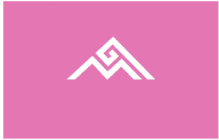 